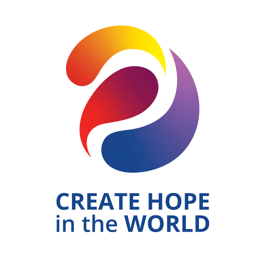 Agenda –  July 15, 2023District 5130 Disaster Relief Committee MeetingVia ZoomMeeting began:9:14amMeeting Adjourned : Approved  9:35 AMM Jim O’GradyS Jennifer strongPassed 100%Chairperson: Tom BoylanPresent:Jennifer Strong, Jim O’Grady, Klark Swan, Carol MartinAbsent:Dustin Littlefield, Kristine Redko, Michael MurrayGuests:Valerie Hulsey, Bert Terreri, Dirk Slooten, Barbara McChenseyRecorder:District Secretary Mary CrumleyAgenda Item & Presenter:TopicConclusion/ActionFollow-upResponsible Person & DateWelcomeTom BoylanCall meeting to order/Welcome and introduction of guestsAction Item 1Carol MartinFinancial Reports as of 6-30-23 (see attachments)DRF Financial ReportsDRF Asset Tracking WorksheetBusiness Recovery Grants for Humboldt/Del Norte $64,271.48 (Detail)M Jennifer StrongS Jim O’GradyDirk will send Tom an email with information he will send to Area Governors letting them know DRF funds are available and can be used for training and prevention.Info Item 1. Tom BoylanRemove or modify Disaster Relief message on website.Suggested removal of the Humboldt section and remove the earthquake radio button. Update the name of the chair/DG..Recommend a general plea asking for donations to the DRF.  Allow donations to be restricted or unrestricted within the district.Tom will make these changes.Info Item 2Bert TerreriBylaws and Conflict of Interest Statement to be signed annually by BOD members. (See attachments)Bylaws need names updated to reflect last year’s BOD members.Conflict of Interest letters need to be signed by all members of the board annually.Mary will edit the names on the bylaws document and forward to Bert.Mary will send the conflict-of-interest letters to each board member.Discussion Item 1Carol MartinDRF is in good standing with Registry of Charitable Trusts (CA DOJ). Renewal is due by 11-15-2023.